Программы  занятий  по аквааэробике   «АКВА НУДЛ» - урок с использованием гибкой палки - это «универсальный тренажер» для всех систем и мышц. Кардио и силовые упражнения позволяют сжигать калории  и  развивать  жизненно необходимые  мышцы. Нагрузка средней интенсивности.                                           «AQUAPOWER 4*4» -  четыре  занятия  и каждый урок с разным оборудованием. Силовая нагрузка  легко переносится. Комплексная тренировка. Для  всех  уровней  подготовленности«ДВОЙНОЕ СОПРОТИВЛЕНИЕ» - аэробно-силовой  урок: сапожки на ногах и нудлы в руках позволяют держаться на поверхности воды и детально прорабатывать группы мышц целевой зоны. Нагрузка   средней  и  высокой  интенсивности. «ПРЕСС - БЕДРА - ЯГОДИЦЫ» - Популярная  и всеми любимая тренировка проблемных зон. Доступные и эффективные упражнения   легко выполняются с любым уровнем подготовки!«FLIPPERS» -ИНТЕНСИВ» - Кардио нагрузка чередуется с силовыми блоками с использованием ласт для рук и ног. Это скорость, выносливость и радость от занятия!  Нагрузка   средней  и  высокой  интенсивности.«ФРИСТАЙЛ» - Мобильная программа: меняем направленность тренировки и акваоборудование. Вам будет всегда интересно и вкусно сжигать лишние килограммы! Для  всех уровней подготовленности.                                                                                     «Аквааэробика для будущих мам»                                                               Занятия в воде важны для поддержания физической формы на протяжении всей беременности, если врач разрешает вам заниматься. Для равновесия в воде  используем аква-нудл (гибкая палка). Упражнения в воде  и упражнения на дыхание, насыщают кровь кислородом, расслабляются напряженные мышцы  и укрепляются нужные. Постоянный водный массаж. Профилактика целлюлита и растяжек на коже. И отличное настроение!!!  Занятия проводят сертифицированные инструкторы.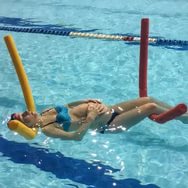 